Tesoros De Turquía Y Grecia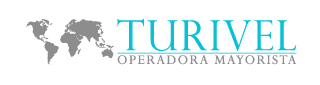 7 Noches / 8 DíasVigencia: salida regular a partir del 04 de mayo al 19 de octubre del 2018 mínimo 2 paxImportante: Realizando este programa podrán tomar extensiones en Estambul oAtenas.Día 01 Vie/ Estambul - CapadociaPor la tarde, traslado al aeropuerto para tomar el avión a Kayseri. De Kayseri (85 kms) continuamos a Capadocia. Llegada al hotel, cena y alojamiento.Día 02 Sab/ CapadociaTodo el día dedicado a explorar y descubrir esta fascinante región, única en el mundo, en la que junto a su fantástico paisaje lunar con bellas y extrañas formaciones de lava procedentes de la erupción del Monte Erciyas y de la acción de la erosión, encontraremos infinidad de pequeñas poblaciones e iglesias excavadas en la roca. El Valle de Göreme, increíble complejo monástico bizantino integrado por iglesias excavadas en la roca con bellísimos frescos, los pueblitos trogloditas de Paşabağ en Zelve, la fortaleza natural de Uçhisar, Ortahisar, las chimeneas de hadas de Ürgüp, conos de piedra coronados por rocas planas ; Avanos, pueblo de centros artesanales y tejeduría. Visita a una ciudad subterránea. Estas ciudades fueron construidas como refugios por los cristianos de la época y se componen de varios pisos bajo tierra, ventilados por chimeneas, donde se pueden admirar los dormitorios comunes, las cocinas y los comedores. Finalizamos el día con la visita a un taller artesanal de alfombras. Cena y alojamiento.Día 03 Dom/ Capadocia – Konya - PamukkaleDesayuno. Salida hacia Konya, capital de los sultanes selyucidas en el siglo XI. Visita del Caravansarai de Sultanhan del siglo XIII, donde paraban antiguamente las caravanas de camellos en la ruta de la seda. Continuación a Pamukkale. Cena y alojamiento.Día 04 Lun/ Pamukkale – Efeso - KusadasiDesayuno. Visita de la antigua Hierápolis y del castillo de algodón, maravilla natural de gigantescas cascadas blancas, estalactitas y piscinas naturales formadas a lo largo de los siglos, por el paso de las aguas cargadas de sales calcáreas, procedentes de fuentes termales. Continuación a Efeso, la ciudad antigua mejor conservada de Asia Menor. Durante los siglos І y ІІ tuvo una población de 250.000 habitantes, monopolizó la riqueza de Medio Oriente. Visitaremos el Templo de Adriano, los Baños Romanos, la Biblioteca, el Odeón, el Teatro, etc. Tras Efeso continuamos hacia la Casa de la Virgen María, supuesta última morada de la madre de Jesús. Cena y alojamiento.Día 05 Mar/ Kusadasi – Puerto – PatmosDesayuno. Traslado al puerto de Kusadası para embarcar en el crucero elegido. Embarque a la hora indicada, para salir hacia la Isla de Patmos. Llegada a Patmos sobre las 17:00 horas desembarque y tiempo libre para poder realizar la excursión opcional al Monasterio de San Juan. Embarque a la hora indicada por el barco, para salir hacia Rodas. Pensión completa a bordo.Día 06 Mie/ RodasLlegada a la Isla de Rodas sobre las 07:00 horas. Desembarque y visita en Rodas (RHO -01) Embarque. Pensión completa a bordo.Día 07 Jue/ Creta – SantoriniLlegada a la Isla de Creta sobre las 07:00 Horas. Desembarque y visita del Palacio de Knossos, la que fue capital de la prehistórica civilización Minoica (HER – 02) Embarque. Salida a las 11:30 horas. Sobre las 16:30 horas. Llegada a la Isla de Santorini. Desembarque y tiempo libre para poder realizar excursión opcional. Embarque a la hora informada por el barco. Pensión Completa a bordo.Día 08 Vie/ AtenasLlegada al Puerto de Pireo en Atenas, desembarque.FIN DE LOS SERVICIOSPRECIO (en Euros):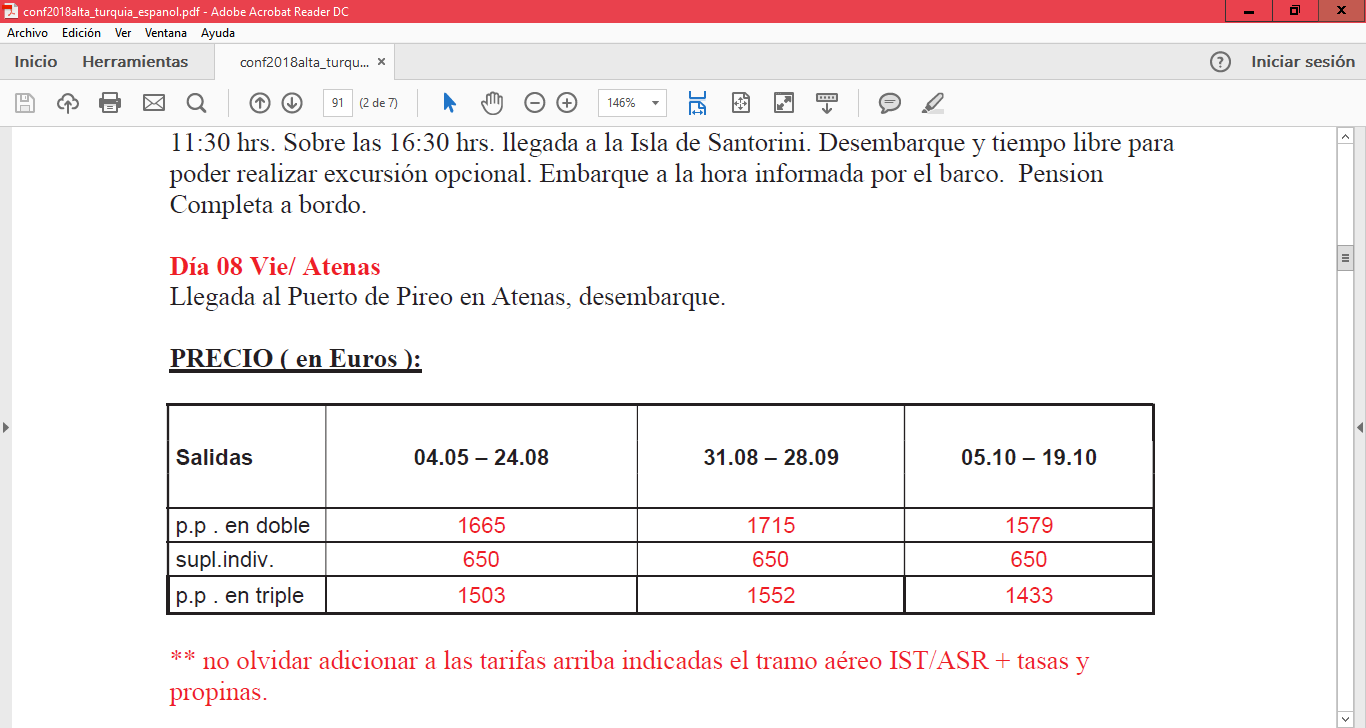 ** No olvidar adicionar a las tarifas arriba indicadas el tramo aéreo IST/ASR + tasas y propinas.Euros 80.- a 120.- / según disponibilidad / vuelo Estambul / Kayseri (Precio del vuelo no incluye comisión) **** Si desean hacer la reserva del aéreo por favor reservar el vuelo TK2012 IST/ASR de las 12:15 horas Tasas portuarias, propinas en el crucero: 188 euros (NETO – no comisionable) Paquete de bebidas y 2 excursiones desde el crucero (RHO-01 + HER-02): Este año están incluidos en el precio del paquete.*Alojamiento en siguientes (o similares) hoteles.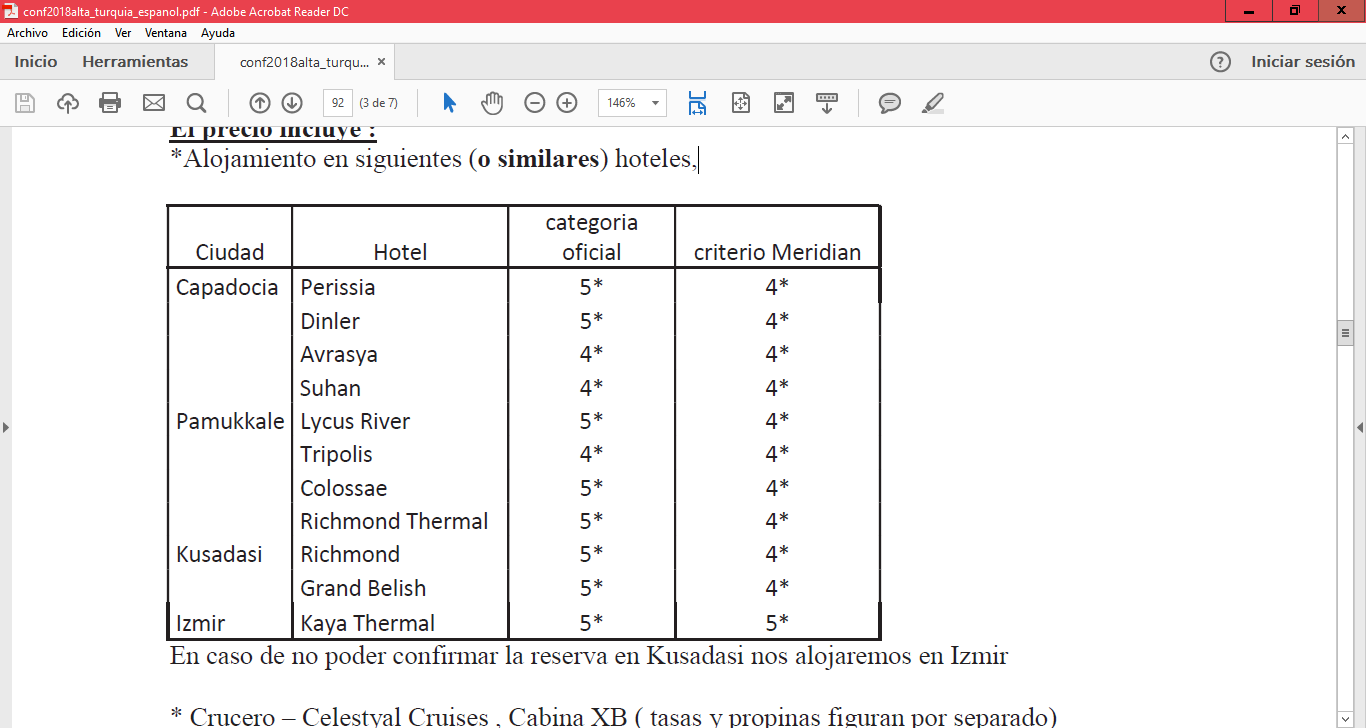 En caso de no poder confirmar la reserva en Kusadasi nos alojaremos en IzmirCrucero – Celestyal Cruises , Cabina XB ( tasas y propinas figuran por separado)Todas las excursiones y los traslados con guía bilingüe españolAutobús/minibús de lujo con aire acondicionado,Media pensión en Turquía, pensión completa a bordo del cruceroTodas las entradas en el circuito de TurquíaSalida regular: cada viernes a partir del 04 de mayo al 19 de octubre (última salida)Celestyal Cruises solicita que todos los pasajeros estén informados de las condiciones generales, las puede encontrar aqui: www.celestyalcruises.grTomar en cuenta que los hoteles pueden modificarse según disponibilidad; siempre informar que pueden ser los hoteles arriba mencionados o similares.